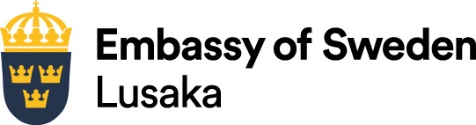 Barnets namn __________________________________________Din ansökan om samordningsnummer sänds till Skattverket i Sverige. Handläggningstiden för att erhålla ett samordningsnummer är ca 4-6 veckor. När samordningsnummer är tilldelat skickar Skatteverket beslutet hem till dig. Ambassaden erhåller också beslutet.Observera att en rekvisition av samordningsnummer endast kan göras i samband med att man därefter ansöker om ett pass till barnet. Observera att en ansökan om pass ska ske inom sex månader. Om ansökan inte sker inom denna tid återkallas samordningsnumret och proceduren med ansökan måste göras om.Ambassaden kommer inte skicka ut ytterligare påminnelser. Underskrift av vårdnadshavare Datum Lusaka